     BIGNASCODorfhaus 8 -Zimmer zum AusbauenMit Garten und schöner Aussicht……………………………………………..………….…………………………………………………………………..…………….Casa di nucleo di 8 locali da ristrutturare Con giardino e bella vista 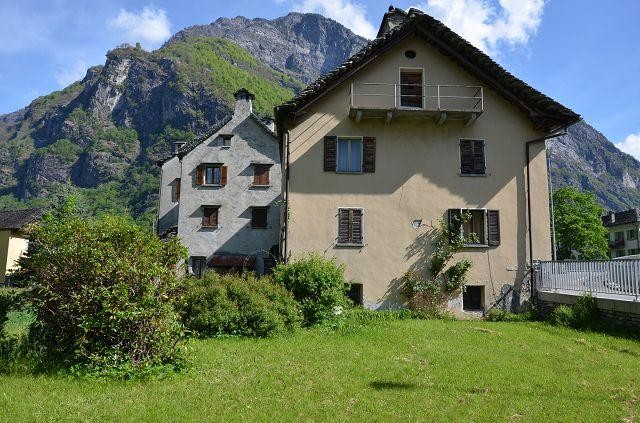                                       4180/3731Fr. 235‘000.--  Standort | Umgebung6676 Bignasco, Via Cantonale 67Region: MaggiatalLage: zentralAussicht: schöne Aussicht auf Berg & FlussEinkaufen: CevioÖffentliche Verkehrsmittel: 100 mEntfernung zur nächstgelegenen Stadt: 28 kmEntfernung zur Autobahn: 28 km  BeschreibungDieses typische Dorfhaus befindet sich an zentraler Aussichtslage in Bignasco, im schönen Maggiatal.Die Struktur des Gebäudes ist in gutem Zustand, aber der Innenausbau muss komplett erneuert werden. Das Haus besteht aus zwei Etagen, einem Mansardengeschoss und einem Kellergeschoss. Jedes Stockwerk besteht aus etwa vier Räumen, die durch eine interne Granittreppe miteinander verbunden sind. Alle Versorgungseinrichtungen sind bereits angeschlossen.Das Haus hat einen direkten Zugang zum sehr großen Garten. Hier gibt es genug Platz, um die Sonne zu genießen, mit Freunden zu grillieren oder einen Gemüsegarten anzulegen. Außerdem hat das Haus zwei Balkone, von denen aus man einen schönen Blick auf die Berge und den Fluss hat.Es ist ein idealer Ort für alle, die Ruhe in der Nähe einer Stadt suchen. Von Bignasco aus können zahlreiche Wanderungen oder Radtouren im Bavonatal, Lavizzaratal und Rovanatal unternommen werden. Auch das Skigebiet Bosco Gurin liegt nur 25 Autominuten entfernt.Das Haus ist mit dem Auto gut erreichbar. Es gibt öffentliche Parkplätze in der Nähe. Die Bushaltestelle ist 100 m vom Haus entfernt. Locarno ist in 30 Minuten erreichbar und die Autobahn A2 in Bellinzona-Süd in 45 Minuten. Die Bushaltestelle ist 100 m vom Haus entfernt und hat Verbindungen bis um Mitternacht. Im nahen Cevio gibt es Einkaufsmöglichkeiten.……………………………………………………………………………………………………….  Highlightssehr sonnige und ruhige Lage am Flussschöner Gartengute Zufahrt auch mit dem Busnur 30 Minuten von Locarno entfernt  Ubicazione | Dintorni    6676 Bignasco, Via Cantonale 67Regione: Valle MaggiaPosizione: centraleVista: bella vista sulle montagne e fiumeNegozi: CevioMezzi pubblici: 100 mDistanza dalla città più vicina: 28 kmDistanza dall'autostrada: 28 km  Descrizione dell’immobileQuesta casa tipica si trova in una posizione molto soleggiata e tranquilla nel paese di Bignasco, in bellissima Valle Maggia.La struttura della casa si trova in buono stato, tuttavia la casa dev’essere completamente ristrutturata. La casa è composta di due piani, piano mansardato e piano cantine. Ogni piano è composto da quattro locali ed il collegamento tra gli stessi è assicurato con una scala interna di granito. Tutte le utenze sono già collegate.La casa ha l’accesso diretto al giardino molto spazioso. Qui c’è abbastanza spazio per godersi il sole, fare le grigliate con gli amici o coltivare un orto. Inoltre, la casa ha due balconi su due lati, da dove si gode di una vista bellissima sulle montagne e sul fiume.È un posto ideale per chi cerca la tranquillità non lontano da una città. Da Bignasco si possono intraprendere numerose escursioni a piedi o con la bicicletta in Val Bavona, Valle Lavizzara e Val Rovana. Il centro sci di Bosco Gurin è raggiungibile in 25 minuti.La casa è facilmente raggiungibile in auto fino alla porta della casa. Inoltre, ci sono tanti parcheggi pubblici nelle immediate vicinanze. Locarno è raggiungibile in 30 minuti e l’autostrada A2 in Bellinzona-Sud in 45 minuti. Con il bus si arriva fino a mezzanotte a Bignasca. A Cevio si trovano negozi.……………………………………………………………………………………………………….  Highlightsposizione centrale vicino al fiumegiardino accesso e mezzi pubblicisolo 30 min da Locarno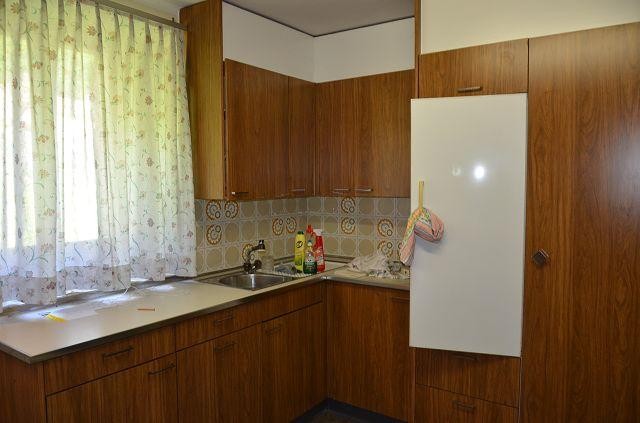 Küche / Cucina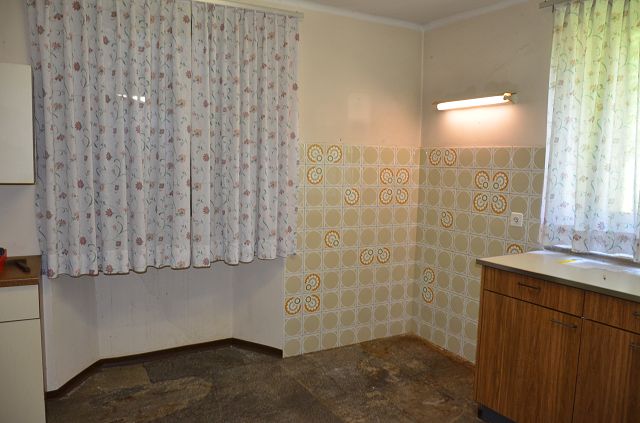 Küche / cucina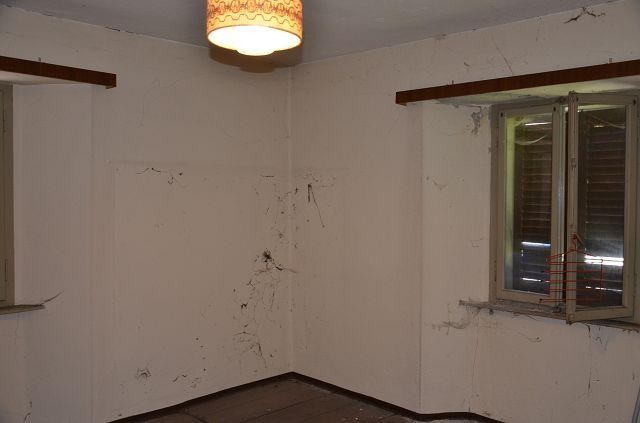 Zimmer / camera             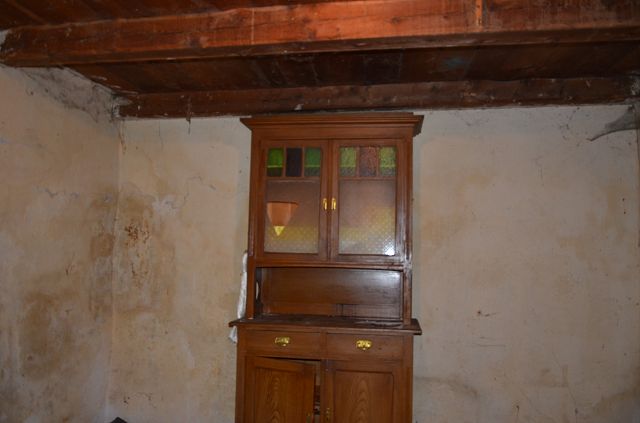 Zimmer / camera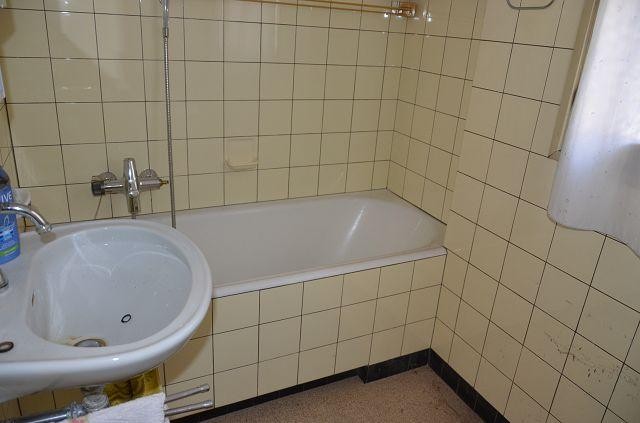 Bad / bagno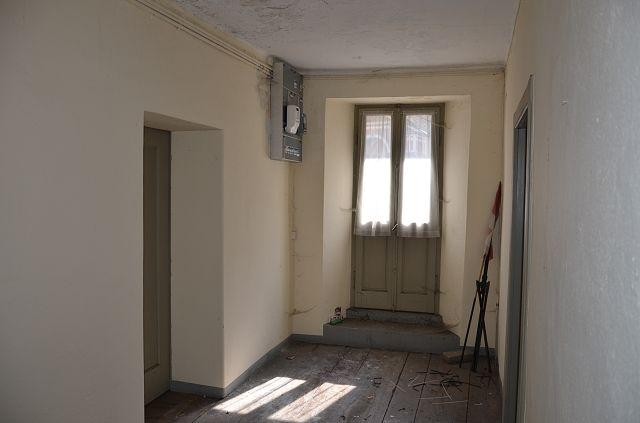 1.Obergeschoss / primo piano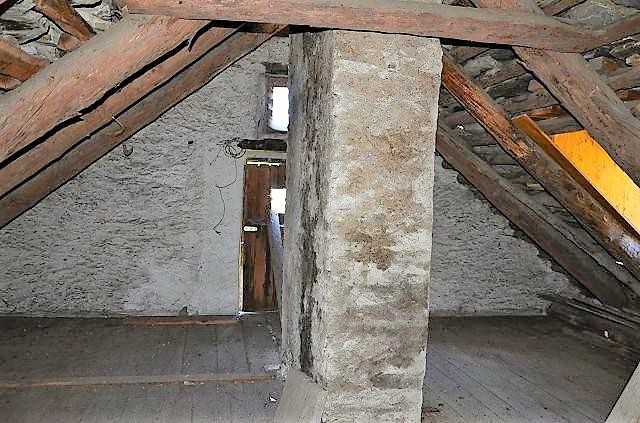 Dach / tetto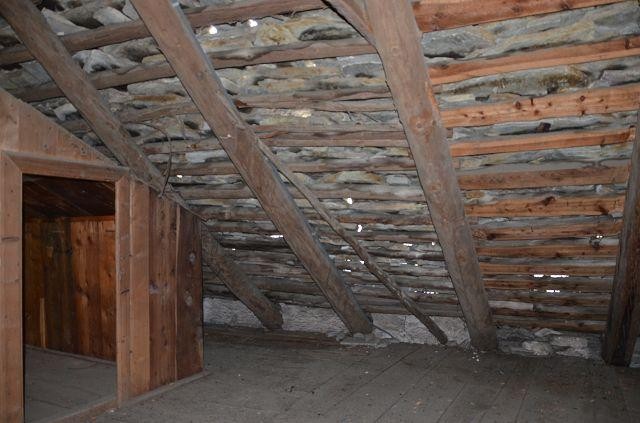 Dach / tetto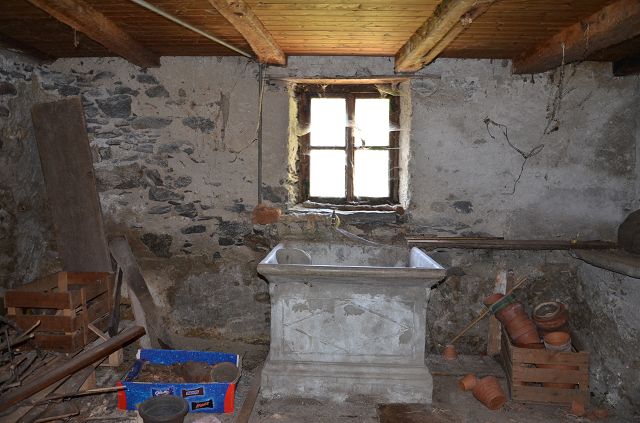 Keller / cantina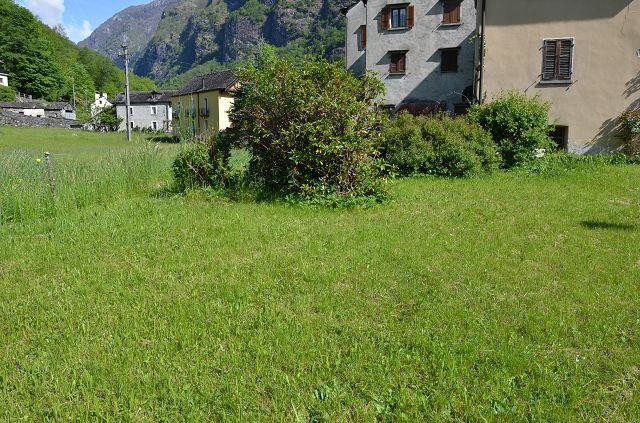 Garten / giardino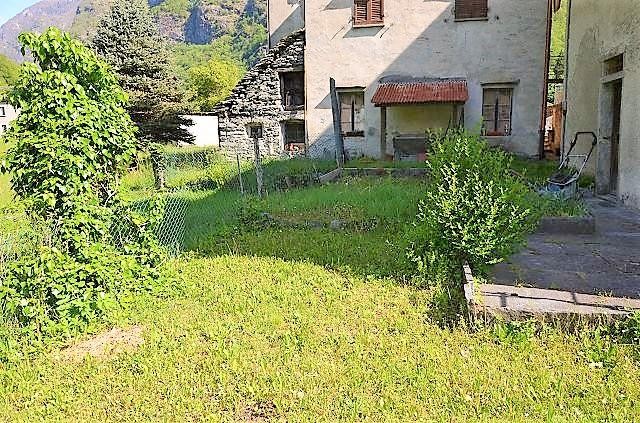 Garten / giardino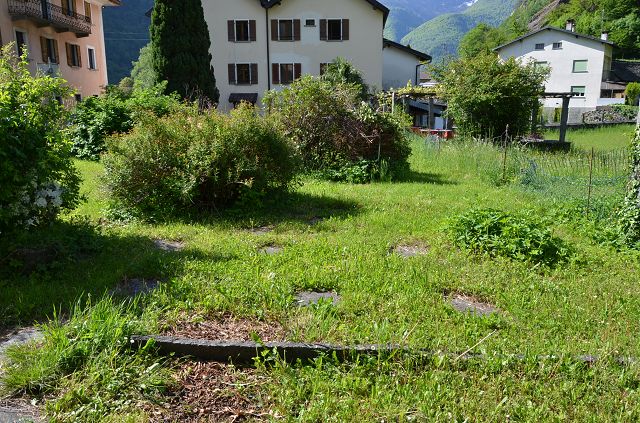 Garten / giardino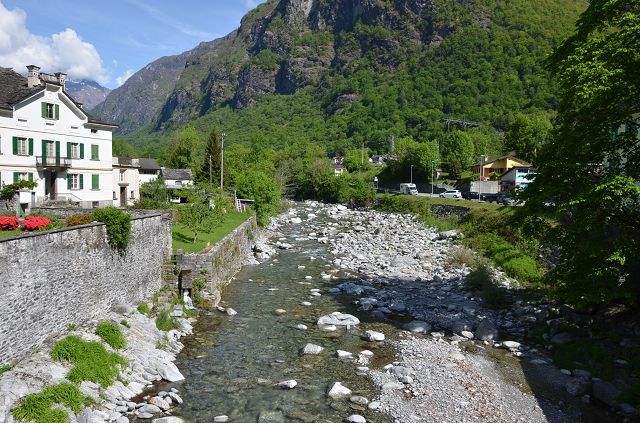 Fluss / fiume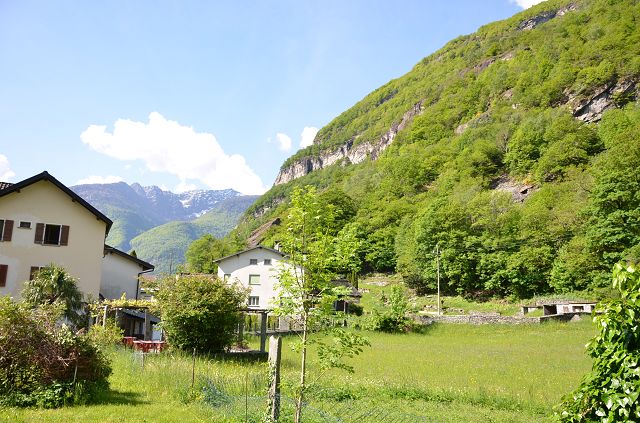 Aussicht nach Süden / vista sud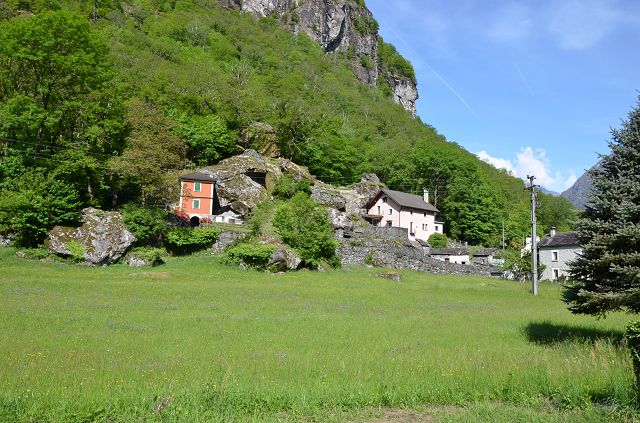 Aussicht nach Norden / vista nordGarten / giardinoGarten / giardinoGarten / giardino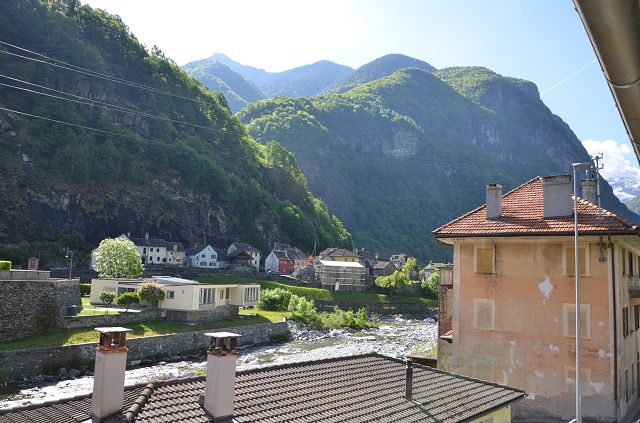 Ausblick vom Balkon / vista del balcone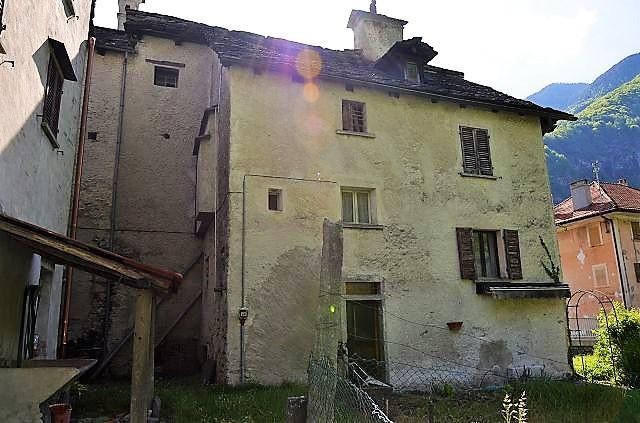 Haus / casa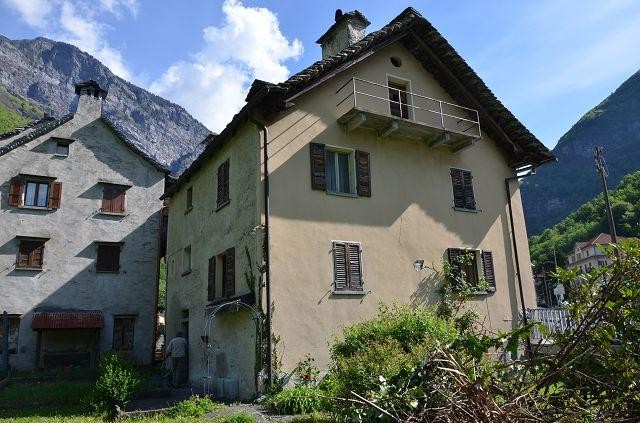 Haus / casa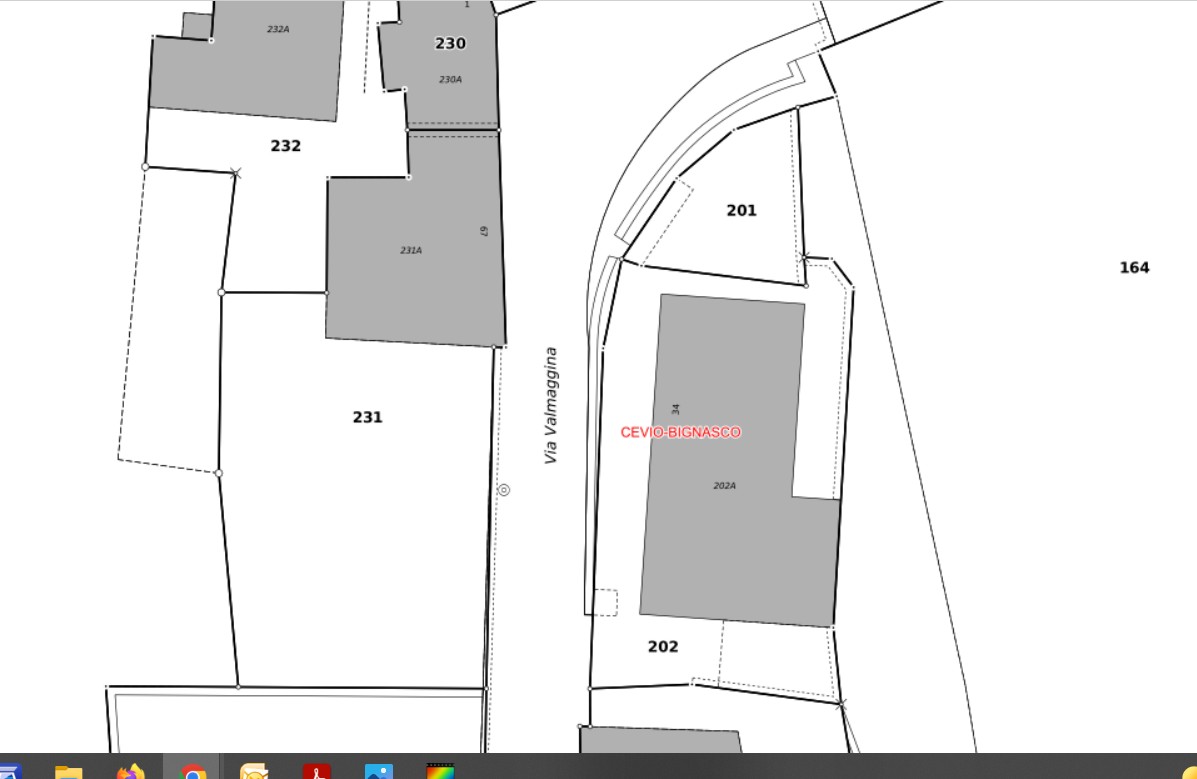 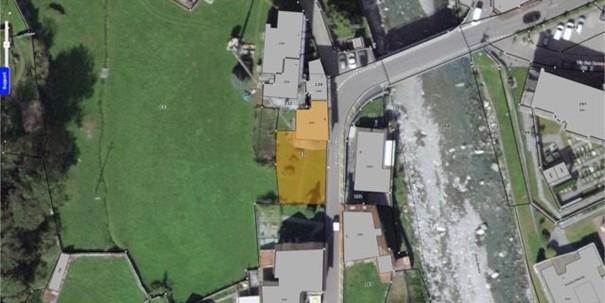 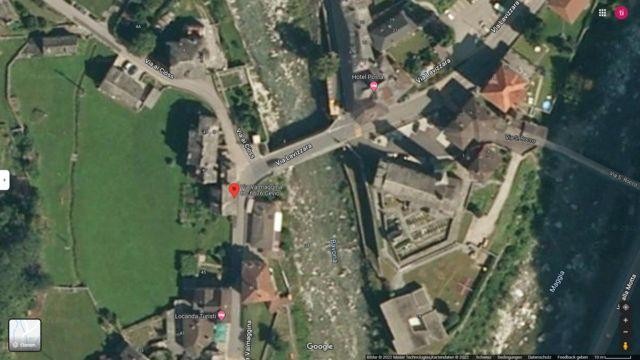        BIGNASCO 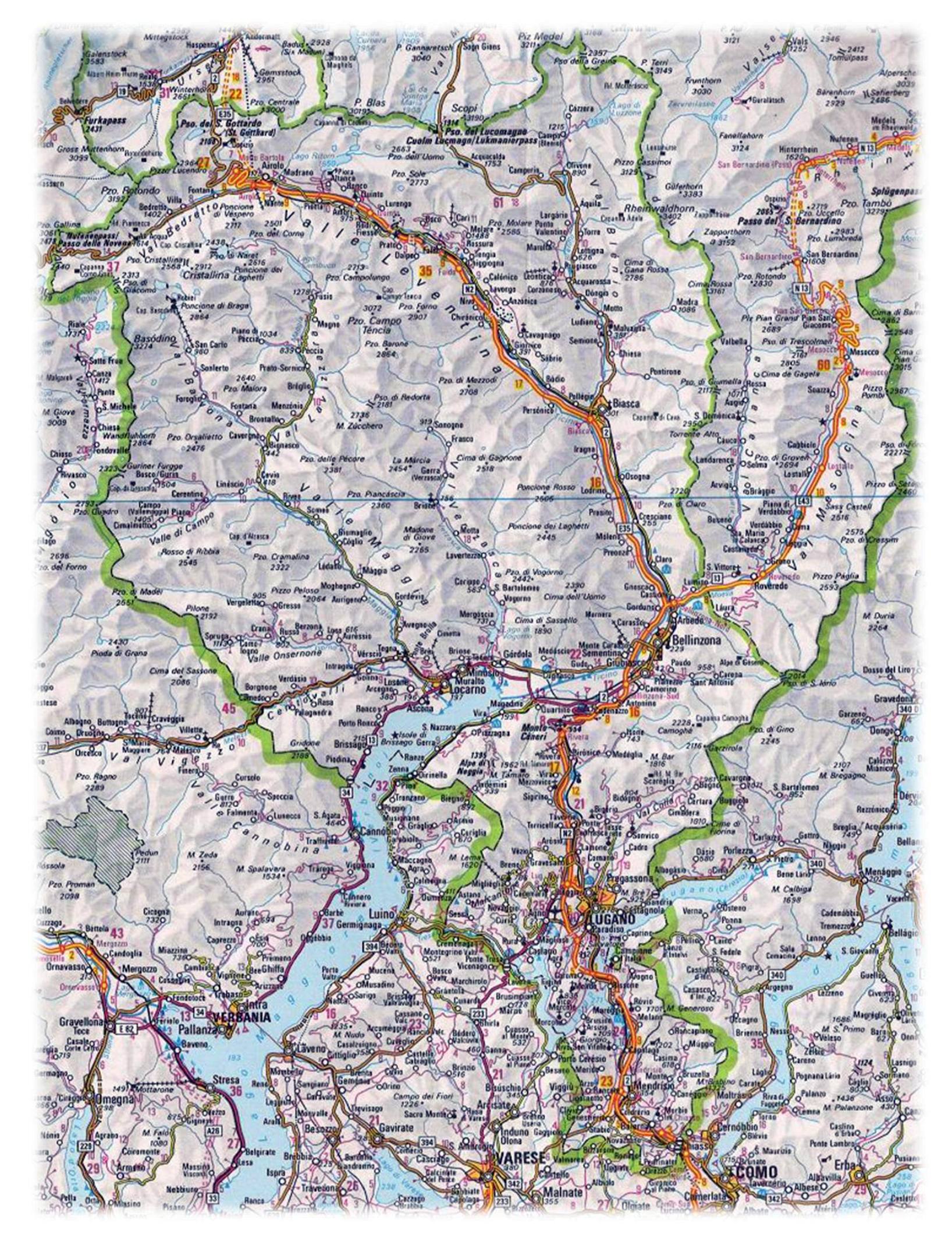 